

好讀書櫃《典藏版》(2011/9/6)，感謝eagle.rex參照台灣里仁書局1997年版再整理校正過。感謝薛嚴嚴、Nightfifty、A Yung勘誤。感謝蟻滿長安勘誤3處。

好讀書櫃《經典版》，美格騰再整理校正過。感謝 Chris Hsia 提供本書電子檔：「個人對魯迅並不太欣賞，他基本上對社會現象都是用病態眼光去觀察，若他老兄地下有知，應該也有所修改。」；感謝李永聖勘誤。

《吶喊》名列 世紀百強 第 1。作者魯迅（1881～1936），原名周樹人，字豫才，浙江紹興人。 《吶喊》是魯迅1918年至1922年所作的短篇小說的結集，作品真實地描繪了從辛亥革命到五四時期的社會生活，揭示了種種深層次的社會矛盾，對中國舊有制度及陳腐的傳統觀念進行了深刻的剖析和徹底的否定，表現出對民族生存濃重的憂患意識和對社會變革的強烈渴望。

這部小說集於1923年8月由新潮出版社推出，集中有一件小事、狂人日記、鴨的喜劇、端午節、故鄉、孔乙己、藥、阿Q正傳、兔和貓、社戲、風波、頭髮的故事、明天、白光，十四篇小說，出版後得到很大迴響。

魯迅出身於破落封建家庭。青年時代受進化論、尼采超人哲學和托爾斯泰博愛思想的影響。1902年去日本留學，原在仙台醫學院學醫，後從事文藝工作，企圖用以改變國民精神。1905─1907年，參加革命黨人的活動，發表了《摩羅詩力說》、《文化偏至論》等論文。期間曾回國奉母命結婚，夫人朱安。1909年，與其弟周作人一起合譯《域外小說集》，介紹外國文學。同年回國，先後在杭州、紹興任教。辛亥革命後，曾任南京臨時政府和北京政府教育部部員、僉事等職，兼在北京大學、女子師範大學等校授課。1918年5月，首次用「魯迅」的筆名，發表中國現代文學史上第一篇白話小說《狂人日記》，奠定了新文學運動的基石。

五四運動前後，參加《新青年》雜誌工作，成為「五四」新文化運動的主將。1918年到1926年間，陸續創作出版了小說集《吶喊》、《彷徨》、論文集《墳》、散文詩集《野草》、散文集《朝花夕拾》、雜文集《熱風》、《華蓋集》、《華蓋集續編》等專集。其中，1921年12月發表的中篇小說《阿Q正傳》，是中國現代文學史上的不朽傑作。

1926年8月，因支持北京學生愛國運動，為北洋軍閥政府所通緝，南下到廈門大學任中文系主任。1927年1月，到當時的革命中心廣州，在中山大學任教務主任。1927年10月到達上海，開始與其學生許廣平同居。1929年，兒子周海嬰出世。1930年起，先後參加中國自由運動大同盟、中國左翼作家聯盟和中國民權保障同盟，反抗國民黨政府的獨裁統治和政治迫害。從1927年到1936年，創作了歷史小說集《故事新編》中的大部分作品和大量的雜文，收輯在《而已集》、《三閒集》、《二心集》、《南腔北調集》、《偽自由書》、《准風月談》、《花邊文學》、《且介亭雜文》、《且介亭雜文二編》、《且介亭雜文末編》、《集外集》和《集外集拾遺》等專集中。

魯迅的一生，對中國文化事業作出了巨大的貢獻：他領導、支持了「未名社」、「朝花社」等文學團體；主編了《國民新報副刊》〔乙種〕、《莽原》、《語絲》、《奔流》、《萌芽》、《譯文》等文藝期刊；熱忱關懷、積極培養青年作者；大力翻譯外國進步文學作品和介紹國內外著名的繪畫、木刻；搜集、研究、整理大量的古典文學，編著《中國小說史略》、《漢文學史綱要》，整理《嵇康集》，輯錄《會稽郡故書雜錄》、《古小說鉤沈》、《唐宋傳奇錄》、《小說舊聞鈔》等等。1936年10月19日因肺結核病逝於上海，上海民眾上萬名自發舉行公祭、送葬，葬於虹橋萬國公墓。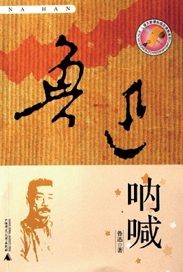 勘誤表：
(蟻滿長安 2017/4/7)
卻也到許多新慰安/卻也得到許多新慰安
幾處不知於何時/幾處不知起於何時
一種疑疑而且敬/一種疑而且敬

(A Yung 2014/6/6)
以下二處有些舊版書確誤作「煞了」及「扯抖」，但在較新的簡體或正體書均已改正，附上風雲時代2010年版書影兩頁可證。
煞了苦痛/熬了苦痛
扯抖/抖抖

(A Yung 2014/3/7)
煞了苦痛/熬了苦痛 (未改。)
兼督/監督
回字有四樣寫法：回字通常只有三種寫法：回、〔外「門」內「巳」〕、〔「面」之下部〕。第四種寫作〔外「口」內「目」〕/回字有四樣寫法：回字通常只有三種寫法：回、囘、囬。第四種寫作〔外「口」內「目」〕
伊站在桌旁(分段)，臉對著他說。/伊站在桌旁，臉對著他說。
扯抖/抖抖 (未改。)
省誤/省悟

(mPDB 2013/12/6)
羡慕/羨慕(Nightfifty 2013/12/6)
便替人家鈔鈔書/便替人家抄抄書 (未改，原也正確。鈔：謄寫。抱朴子˙內篇˙金丹：「余今略鈔金丹之都，較以示後之同志。」)
鈔書的人/抄書的人 (未改，原也正確。)
紹介紹介/介紹介紹 (未改，原也正確。紹介：為人居間引進。史記˙卷八十三˙魯仲連鄒陽傳：「勝請為紹介，而見之於將軍。」亦作「介紹」。)
豫約給這些/預約給這些 (未改，原也正確。豫：事先。通「預」。漢書˙卷六十九˙趙充國傳：「宜遣使者行邊兵豫為備，敕視諸羌，毋令解仇，以發覺其謀。」)

(薛嚴嚴 2012/1/16)
Q正沒有現錢/阿Q正沒有現錢 (人民文學出版社 一九七三年十二月)

(mPDB 2011/9/6)
雖然自已並不/雖然自己並不
挂在樑/掛在樑
決不/絕不《寒夜》名列 世紀百強 第 11。 作者巴金，原名李堯棠、字芾甘，筆名佩竿、余一、王文慧等。四川成都人。1920年入成都外國語專門學校。1923年從封建家庭出走，就讀於上海和南京的中學。1927年初赴法國留學，寫成了處女作長篇小說《滅亡》，發表時始用巴金的筆名。1928年底回到上海，從事創作和翻譯。從1929年到1937年中，創作了主要代表作長篇小說《激流三部曲》中的《家》，以及《海的夢》、《春天裡的秋天》、《砂丁》、《萌芽》（《雪》）、《新生》、《愛情的三部曲》。（《霧》、《雨》、《電》）等中長篇小說，出版了《復仇》、《將軍》，《神·鬼·人》等短篇小說集和《海行集記》、《憶》。《短簡》等散文集。

抗日戰爭爆發後，巴金在各地致力於抗日救亡文化活動，編輯《吶喊》。《救亡日報》等報刊，創作有《家》的續集《春》和《秋》，長篇小說《抗戰三部曲》（又名《火》），出版了短篇小說集《還魂草》、《小人小事》，散文集《控訴》和《龍·虎·狗》等。在抗戰後期和抗戰結束後，巴金創作轉向對國統區黑暗現實的批判，對行將崩潰的舊制度作出有力的控訴和抨擊，藝術上很有特色的中篇小說《憩園》、《第四病室》，長篇小說《寒夜》便是這方面的力作。

勘誤表：
(mPDB 2016/2/5)
；﹁/：﹁ (數處)
趕出未，/趕出來，

(大奇 2016/2/5)
依1993年5月1日遠流出版的《寒夜》（巴金小說全集第十二卷）一書校正，本經典版電子書品質不錯只有少量錯字，餘大多為同義異字。
水洩不通/水泄不通
無數只手/無數隻手
折疊/摺疊
幫忙地對付他/幫忙她對付他
帶著坐上狂奔/帶著塵土狂奔
好脾氣呵/好脾氣啊
絕不再跟你吵架/決不再跟你吵架
不如不活著好/不如不活的好
沒精打采/沒精打彩
粘在碗邊/黏在碗邊
陞官發財/升官發財
要兒子口答/要兒子回答
她絕不是/她決不是
折好/摺好
疙里疙瘩/疙裏疙瘩
佔據/占據
事實是：/真實是：
疑惑不定的感覺/疑惑不定的感受
佈滿/布滿
眼花繚亂/眼花撩亂
大門口冷清清/大門口冷冷清清
幾付藥/幾副藥
錢絕不成問題/錢絕對不成問題
好像有疾粘在/好像有痰黏在
你要去定啊----一定要替我定啊/你要去訂啊----一定要替我訂啊
她不敢口答/她不敢回答
一個新發見/一個新發現
在曬台上曬衣服/在曬台上晾衣服
曬好衣服/晾好衣服
改正錯的字/改正錯植的字
「一中書局挽」/「一中書局輓」
「弟方永成敬挽」/「弟方永成敬輓」
隔壁鄰總有人/隔壁鄰舍總有人

(fong 2011/1/14)
了解除警報/解除警報
現在過去了1/現在過去了！
收抬/收拾
來一個容人/來一個客人
絲棉泡/絲棉袍
面前顏/面顏
種老/鍾老
明自/明白
指淚痕/揩淚痕
孩於/孩子按 [線上閱讀] 按鈕就可開始閱讀。首先出現的是目錄頁，如右圖。

目錄的章節是可點選的。點最右邊的標題，就可進入本書的第一頁。若不想從頭閱讀，只要點想看的標題，就可進入該章節的第一頁。

若本書有很多章節，目錄之翻頁請使用下緣的 [下一頁] 和 [上一頁] 。另外兩個按鈕是 [設定] (可以改字體及頁面底色) 和 [書櫃] 。

進入閱讀頁，若您使用過好讀單機版，好讀網頁版的觸控方式是一樣的。唯一的差別是點頁面的正中央，不是切換至設定頁，而是返回目錄頁。

若您從未使用過好讀，好讀的頁面沒有工具列，是採全頁面觸控或滑鼠點的方式操作，如下圖：
好讀網頁版當然也可使用鍵盤：
如果您使用的是英文版 Windows，標點符號會偏左，解決方法很簡單：Start > Control PanelClick Language and Region > Change keyboards or other input methods會見到 Region and Language 視窗按 Administrative TabCurrent language for non-Unicode programs：按 [Change system locale...]，選 Chinese (Traditional, Taiwan)下載閱讀 - 要下載哪種檔案？安裝哪種軟體？

直讀 - 好讀updb和pdb檔需要安裝好讀閱讀軟體。updb是Unicode編碼，比較不會缺字。pdb是Big5編碼，沒有Big5碼的字會變成問號或方塊。
橫讀 - 好讀prc檔可直接下載至Kindle 3，橫式閱讀。也可以在PC、iPhone、iPad等機種，安裝Kindle App，橫式閱讀。有關prc檔的說明，請參看prc檔。
橫讀 - 好讀epub檔Kindle之外的閱讀器，多半內建epub檔閱讀軟體。有關epub檔的說明，請參看epub檔。
下載的書檔名稱 - 為何是英數字？可否更改？因為有些非中文作業系統無法辨認中文檔案名，下載的好讀書檔名稱只使用英數字。只要您的系統允許，您可以隨意更改檔案名稱，方便您自己辨認什麼檔案是什麼書。閱讀軟體顯示的書名是儲存在書檔內，與書檔名稱無關。下一頁鍵盤的空白鍵或方向鍵←或↓，滑鼠的滾輪也行。上一頁方向鍵→或↑，滑鼠的滾輪也行。首頁[Home] 鍵。尾頁[End] 鍵。下一章[PgDn] 鍵上一章[PgUp] 鍵